Глава 19. Основные работы и процедурыРабота с животными – дело непростое, требующее опыта и сноровки. Выполнение разнообразных манипуляций, которые нередко приходится проводить со всеми животными стада на протяжении производственного цикла, требует от зооинженеров “твердой руки” и знаний особенностей поведения овец, но даже опытные работники не застрахованы от неудач. Овцы – стадные животные, требующие особого ухода. Во избежание различных нарушений, происшествий, травматизма на производстве и снижения нагрузки на работников нужно адаптировать методы работы с животными в зависимости от выполняемых процедур. Работы и процедуры необходимо проводить спокойно и без спешки, на заранее обустроенной рабочей площадке. Ее размеры, планировка и оборудование будут зависеть от проводимых процедур и размера стада. ОперацииРаботая с животными, при выполнении того или иного мероприятия приходится производить одну или несколько типовых операций (подробно описанных в другой книге автора “Работы и процедуры с овцами”): подход; отлов;удержание;а затем перемещение;перегон;фиксация (в нескольких возможных положениях);повал.Фиксация животного в положении стоя необходима для:выполнения инъекций;осмотра половых органов;дренчирования;представления животного на выставке;осмотра глаз, зубов, шерсти, конечностей, нанесения и прочтения татуировки;различных ветеринарных мероприятий, взятия крови на анализ и т.д.Животных фиксируют в сидячем положении для:выполнения инъекций;обрезки копыт;осмотра половых органов;осмотра зубов;нанесения и прочтения татуировки;кастрации и т. д.Перемещают животных при:взвешивании;погрузке в грузовик;работе с больным или раненым животным;работе с новорожденными и т.д.Повал производят при:окоте;транспортировке;стрижке и т.д.Работающему в одиночку овцеводу приходится нелегко: 100 овцематок весом по 60 кг – это в сумме 6 тонн! Массовые мероприятия с этими не желающими стоять на месте тоннами требуется проводить несколько раз в год, так что при таких нагрузках важно экономить силы и следить за собственным здоровьем (особенно состоянием спины и позвоночника).Процедуры планируют заранее, их количество может меняться в зависимости от региона, типа почв, климатических условий, интенсивности производства и т. д. Для их проведения обычно требуется различное, стационарное или мобильное, оборудование, неоценимой оказывается и помощь пастушьей собаки – овчарки (фото 19-1).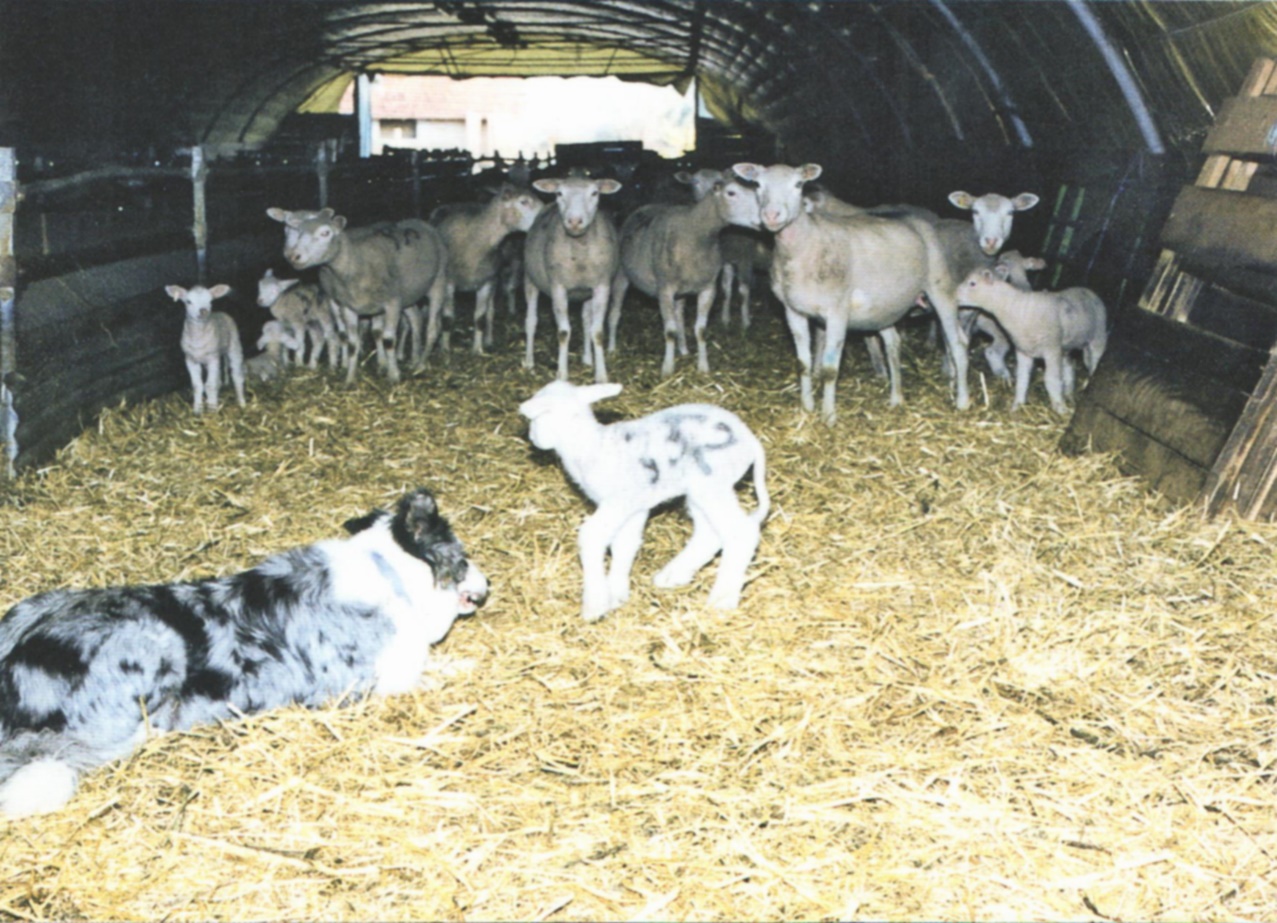 Фото 19-1. Временное блокирование ягнят при помощи собаки.ПроцедурыНа протяжении производственного цикла приходится проводить множество различных процедур: закладку губок для синхронизации полового цикла, искусственное осеменение, диагностику суягности, окоты, купирование хвоста, идентификацию животных, контроль роста, различные инъекции, медикаментозное лечение, обработку от эктопаразитов, обрезку копыт, стрижку и пр.Глава 20. “Руководство по улучшению методов овцеводства”Вступление в силу новых санитарных норм, повышение требований к методам хозяйствования для выплаты компенсаций и необходимость более широкого распространения передовых методов потребовали разработки специального “Руководства”. Его выпуск преследовал три цели:способствовать внедрению передовых практик поддержания гигиены и санитарии;облегчить соблюдение правил и использование наставлений по зоогигиене жвачных;помочь в успешном прохождении хозяйством проверок надзорными органами. Основные рассмотренные в “Руководстве” темы:* Идентификация скота:- соблюдение сроков мечения;- соблюдение правил нанесения меток;- правильные методы установки бирок.* Перемещение животных:- защита стада при вводе в него новых животных;- обеспечение соблюдения санитарных норм при перемещении животных;- обеспечение соблюдения нормативных и административных положений, касающихся перемещения животных; - соблюдение правил содержания и перевозки скота.* Ветеринария:- соблюдение ветеринарных требований;- обеспечение прослеживаемости проводимого лечения;- правильное использование и хранение медикаментов;- сохранение здоровья стада;- выявление абортов и своевременное реагирование.* Кормление и поение:- обеспечение овец качественными кормами;- сохранение качества кормов при хранении;- организация кормления и поения животных с минимизаций риска заболеваний.* Проектирование и содержание животноводческих помещений для обеспечения благополучия животных и снижения заболеваемости:- обеспечение хорошей гигиены подстилки и достаточной вентиляции для снижения риска инфекций;- комфорт животных и предотвращение травматизма; - контроль доступа посторонних в хозяйство;- борьба с грызунами и другими возможными переносчиками инфекций. * Охрана окружающей среды в пределах хозяйства:- снижение риска точечного и масштабного загрязнения окружающей среды;- содержание территории хозяйства;- правильный подбор объемов хранилищ для навоза, его внесение на поля в рекомендуемое время;- обеспечение герметичности накопительных резервуаров, правильная организация очистных сооружений для стоков.* Правильное содержание животноводческих построек. * Минимизация загрязнения окружающей среды вне хозяйства.“Руководство по улучшению методов овцеводства” впервые было опубликовано в 2011 г. и с тех пор несколько раз обновлялось (последнее издание – 2020 г.).  Брошюра распространяется на безвозмездной основе и может быть загружена в электронном формате с сайтов Института животноводства, проекта Inn'Ovin и др. Постановление № 2011-1244 от 5 октября 2011 г. дает зоотехникам право выполнять определенные ветеринарные манипуляции над животными хозяйства при наличии соответствующих знаний и навыков (подтвержденных дипломом об обучении). К разрешенным действиям относятся:* Проведение ветеринарных процедур, индивидуальных и коллективных, с животными любого возраста в профилактических или лечебных целях.* Мероприятия в сфере воспроизводства:- применение протоколов гормональной стимуляции для синхронизации эстрального цикла самок;- составление актов о показателях воспроизводства и о суягности;- пред- и послеродовая помощь при окотах естественным путем.* Проведение различных вмешательств:- кастрации;- купирования хвоста;- клеймения;- обезроживания.* Взятие биологических проб для диагностических или зоотехнических целей.* Внешний осмотр и вскрытие трупов животных. Глава 21. Агроэкологические приемыЭти методы должны обеспечить переход к новым, более передовым в экономическом, экологическом и социальном аспектах системам производства, включающим в себя:  новый подход к производству через переосмысление производственных систем с учетом рационального использования природных ресурсов и процессов;сохранение ресурсов, на которых базируется и от которых зависит сельскохозяйственное производство; реагирование на общественные требования о переводе сельского хозяйства на новые модели развития.Направления этих изменений в целом можно представить в 12 пунктах:Обучение фермеров. Одна из важных сторон агроэкологического проекта – разработка и распространение новых агрономических и зоотехнических методов.Разработка и ведение коллективных проектов. Агроэкологический переход опирается на фермерские коллективы, совместное осуществление проектов и коллективное использование опыта “первопроходцев”.Сокращение использования средств защиты растений. Означает снижение опасности для здоровья людей, связанными с производством продукции растениеводства, ее потребителей, жителей регионов возделывания культур.Консультирование фермеров. Решающее значение для перехода к агроэкологическому методу имеет поддержка фермеров субъектами и сетями по развитию сельского хозяйства.Поддержание перехода. Общественная поддержка агроэкологического перехода, в частности, в рамках общей сельскохозяйственной политики (CAP).Поощрение органического земледелия. Органическое земледелие (способ производства, более безопасный для окружающей среды и уделяющий особое внимание благополучию животных) полностью интегрировано в агроэкологический проект Франции.Вовлечение и мобилизация секторов и территорий. Успешный агроэкологический переход возможен только при совместных скоординированных действиях гражданского общества, фермеров и промышленности в рамках территориальной кооперации.   Сокращение использования ветеринарных антибиотиков. Политика “общего здоровья” реализуется как в медицине, так и в ветеринарии.Селекция и семеноводство. Разнообразие генетических ресурсов растений, определение их характеристик и сохранение необходимы для повышения адаптивности растений к изменениям климата, более устойчивого производства, получения разнообразия культурных растений.Повышение почвенного плодородия с помощью инициативы “4 на 1000”. Небольшое увеличение содержания органического вещества в почвах имеет большое значение как для повышения их плодородия, так и для управления круговоротом парниковых газов.Развитие пчеловодства. Устранение угроз для насекомых-опылителей, поддержание биоразнообразия, необходимого для их жизнедеятельности, и структурирование сектора пчеловодства.Применение методов агролесоводства. Используя доступное пространство и ресурсы, эта практика повышает эффективность использования сельскохозяйственных угодий и результативность хозяйствования в целом.